О внесении изменений в Устав Чиричкасинскогосельского поселения  Цивильского района Чувашской РеспубликиНа основании Федерального закона от 6 октября 2003 года № 131-ФЗ «Об общих принципах организации местного самоуправления в Российской Федерации», Закона Чувашской Республики от 18 октября 2004 года № 19 «Об организации местного самоуправления в Чувашской Республике», Собрание депутатов Чиричкасинского сельского поселения Цивильского района РЕШИЛО:1. Внести в Устав Чиричкасинского  сельского  поселения Цивильского района Чувашской Республики, принятый решением Собрания депутатов Чиричкасинского сельского поселения от 22 ноября 2012 года № 15-1(с изменениями внесенными решениями Собрания депутатов Чиричкасинского сельского поселения Цивильского района Чувашской Республики от 10 июля 2013 г. № 21-1, 20 марта 2014 г. № 27-02, 11 декабря 2014 г. № 34-02, 19 июня 2015 г. № 40-01, 15 февраля 2017 г. № 21-01, 01 декабря 2017 г. № 28 - 01), следующие изменения: 1) в абзаце первом  части  2 статьи 2 слова «рекреационные зоны» заменить словами «земли рекреационного значения»;2)в части 1 статьи 6:а) в пункте 5 после слов «за сохранностью автомобильных дорог местного значения в границах населенных пунктов Чиричкасинского сельского поселения,»  дополнить словами «организация дорожного движения,»;б) пункт 15 изложить в следующей редакции:«15) участие в организации деятельности по накоплению (в том числе раздельному накоплению) и транспортированию твердых коммунальных отходов;»;в) пункт 16 изложить в следующей редакции:«16) утверждение правил благоустройства территории Чиричкасинского сельского поселения Цивильского района, осуществление контроля за их соблюдением, организация благоустройства территории Чиричкасинского сельского поселения Цивильского района в соответствии с указанными правилами;»;3)пункт 12 части 1 статьи 7 признать утратившим силу;4) в статье 8:а) дополнить пунктом  4.4  следующего содержания:«4.4  полномочиями в сфере стратегического планирования, предусмотренными Федеральным законом от 28 июня 2014 года N 172-ФЗ "О стратегическом планировании в Российской Федерации»;б) пункт 6 изложить в следующей редакции:«6) организация сбора статистических показателей, характеризующих состояние экономики и социальной сферы Чиричкасинского сельского поселения, и предоставление указанных данных органам государственной власти в порядке, установленном Правительством Российской Федерации;»;5) статью 15 изложить в следующей редакции:«15. Публичные слушания, общественные обсуждения1. Для обсуждения проектов муниципальных правовых актов по вопросам местного значения с участием жителей Чиричкасинского сельского поселения Цивильского района Собранием депутатов Чиричкасинского сельского поселения Цивильского района, главой Чиричкасинского  сельского поселения могут проводиться публичные слушания.2. Публичные слушания проводятся по инициативе населения, Собрания депутатов Чиричкасинского сельского поселения Цивильского района  или главы Чиричкасинского сельского поселения Цивильского района.Публичные слушания, проводимые по инициативе населения или Собрания депутатов Чиричкасинского сельского поселения Цивильского района, назначаются Собранием депутатов Чиричкасинского сельского поселения Цивильского района, а по инициативе главы Чиричкасинского сельского поселения Цивильского района - главой Чиричкасинского сельского поселения Цивильского района.3. На публичные слушания должны выноситься:1) проект устава Чиричкасинского сельского поселения, а также проект муниципального нормативного правового акта о внесении изменений и дополнений в данный устав, кроме случаев, когда в устав Чиричкасинского сельского поселения вносятся изменения в форме точного воспроизведения положений Конституции Российской Федерации, федеральных законов, Конституции Чувашской Республики или законов Чувашской Республики в целях приведения данного устава в соответствие с этими нормативными правовыми актами;2) проект бюджета Чиричкасинского сельского поселения Цивильского района и отчет о его исполнении;3) проект  стратегии социально-экономического развития Чиричкасинского сельского поселения;4) вопросы о преобразовании Чиричкасинского сельского поселения, за исключением случаев, если в соответствии со статьей 13 Федерального закона «Об общих принципах организации местного самоуправления в Российской Федерации» для преобразования Чиричкасинского сельского поселения  требуется получение согласия населения Чиричкасинского сельского поселения, выраженного путем голосования либо на сходах граждан.4. Порядок организации и проведения публичных слушаний по проектам и вопросам, указанным в части 3 настоящей статьи, определяется решением Собрания депутатов Чиричкасинского сельского  поселения и должен предусматривать заблаговременное оповещение жителей Чиричкасинского сельского поселения  о времени и месте проведения публичных слушаний, заблаговременное ознакомление с проектом муниципального правового акта, другие меры, обеспечивающие участие в публичных слушаниях жителей Чиричкасинского сельского поселения, опубликование (обнародование) результатов публичных слушаний, включая мотивированное обоснование принятых решений.5. По проектам генеральных планов, проектам правил землепользования и застройки, проектам планировки территории, проектам межевания территории, проектам правил благоустройства территорий, проектам, предусматривающим внесение изменений в один из указанных утвержденных документов, проектам решений о предоставлении разрешения на условно разрешенный вид использования земельного участка или объекта капитального строительства, проектам решений о предоставлении разрешения на отклонение от предельных параметров разрешенного строительства, реконструкции объектов капитального строительства, вопросам изменения одного вида разрешенного использования земельных участков и объектов капитального строительства на другой вид такого использования при отсутствии утвержденных правил землепользования и застройки проводятся общественные обсуждения или публичные слушания, порядок организации и проведения  которых определяется нормативным правовым актом Собрания депутатов Чиричкасинского сельского поселения с учетом положений законодательства о градостроительной  деятельности.6. В поселении, в котором полномочия Собрания депутатов Чиричкасинского сельского поселения осуществляются сходом граждан, публичные слушания и общественные обсуждения могут не проводиться по проектам муниципальных правовых актов и вопросам, решения по которым принимаются сходом граждан.7. Решение о проведении публичных слушаний должно приниматься не позже чем за 20 дней до даты рассмотрения органом местного самоуправления Чиричкасинского сельского поселения или должностным лицом Чиричкасинского сельского поселения проекта муниципального правового акта Чиричкасинского сельского поселения. Решение о проведении публичных слушаний по проекту Устава Чиричкасинского сельского поселения или по проекту муниципального правового акта о внесении изменений или дополнений в данный Устав должно приниматься не позже чем за 35 дней до даты рассмотрения проекта. Публичные слушания проводятся не позже чем за 7 дней до дня рассмотрения проекта. Решение о проведении публичных слушаний и проект соответствующего муниципального правового акта с информацией о месте и времени проведения публичных слушаний подлежат опубликованию  в периодическом печатном издании «Официальные вести Чиричкасинского сельского поселения» не позднее, чем за 7 дней до проведения слушаний. Решение о проведении публичных слушаний по проекту Устава Чиричкасинского сельского поселения или по проекту муниципального правового акта о внесении изменений или дополнений в данный Устав и их проекты с информацией о месте и времени проведения публичных слушаний подлежат опубликованию  в периодическом печатном издании «Официальные вести Чиричкасинского сельского поселения » не позднее, чем за 30 дней до проведения слушаний.Результаты публичных слушаний должны быть опубликованы (обнародованы) в периодическом печатном издании «Чиричкасинский  вестник» не позднее чем через 7 дней после проведения публичных слушаний.»;6) в части 1 статьи 26:а) пункт 4 изложить в следующей редакции:«4) утверждение стратегии социально - экономического развития Чиричкасинского сельского поселения Цивильского района;».б) дополнить пунктом 12 следующего содержания:«12) утверждение правил благоустройства территорий Чиричкасинского сельского поселения Цивильского района.";         7) статью 55 изложить в следующей редакции:"Статья 55. Самообложение граждан1. Под средствами самообложения граждан понимаются разовые платежи граждан, осуществляемые для решения конкретных вопросов местного значения. Размер платежей в порядке самообложения  граждан устанавливается в абсолютной величине равным для всех жителей Чиричкасинского сельского поселения (населенного пункта, входящего в состав Чиричкасинского сельского поселения), за исключением отдельных категорий граждан, численность которых не превышает 30 процентов от общего числа жителей Чиричкасинского сельского поселения (населенного пункта, входящего в  состав Чиричкасинского сельского поселения) и для которых размер платежей может быть уменьшен.2. Вопросы введения и использования указанных в части 1 настоящей статьи разовых платежей граждан решаются на местном референдуме, а в случаях, предусмотренных пунктом 4.1 части 1 статьи 25.1 Федерального закона от 06.10.2003 № 131-ФЗ, на сходе граждан.».2. Настоящее решение вступает в силу после его государственной регистрации и официального опубликования (обнародования), за исключением положений, для которых настоящим решением установлены иные сроки вступления в силу.3.  Подпункт «а» пункта 2 части 1 настоящего решения вступает в силу с 30 декабря 2018 года.4. Подпункт  «б» пункта 2 статьи 1 настоящего решения вступает в силу с 01 января 2019 года.Председатель Собрания депутатов Чиричкасинского сельского поселенияЦивильского района                                                                                          Г.Н.Григорьева                                                                                                Глава Чиричкасинского сельского поселения Цивильского района                                                                                         В.В.Иванова                                                                                                                                                                                                                                           ЧĂВАШ        РЕСПУБЛИКИ           ÇĔРПУ    РАЙОНĔ 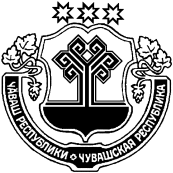 ЧУВАШСКАЯ РЕСПУБЛИКА ЦИВИЛЬСКИЙ      РАЙОН  ЧИРИЧКАССИ  ЯЛ ПОСЕЛЕНИЙĚН ДЕПУТАТСЕН ПУХĂВĚ ЙЫШĂНУ     2018 ç. сурла  уĕхĕн 10–мĕшĕ 35 №Чиричкасси  ялěСОБРАНИЕ ДЕПУТАТОВ ЧИРИЧКАСИНСКОГО СЕЛЬСКОГО ПОСЕЛЕНИЯ РЕШЕНИЕ   10 августа  2018  № 35  деревня  Чиричкасы